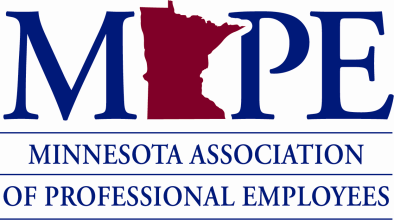  Announcement: December 24, 2019OFFICIAL ANNOUNCEMENT OF FEBRUARY 2020 SPECIAL ELECTIONSSpecial elections for two Regional Director positions (Region 10 and Region 14) and local officers in several locals are now being conducted. The local elections being conducted are shown in the attachment “MAPE Local Special Elections February 2020”. Nominations will open on December 24, 2019 and will close on January 23, 2020.  Voting opens on February 6 and closes on February 19.  Ballots will be tabulated by BigPulse Inc., a third-party vendor and forwarded to the MAPE central office in accordance with the Election Rules, no later than February 20, 2020. Nominations for the Regional Director Members must send their nominations for the Regional Director offices to MAPE Central on behalf of the Elections Committee (swelect@mape.org).Local nominations committee Local Presidents in locals that are conducting elections are asked to appoint a local nominations committee. Local nomination committees shall seek out and encourage qualified persons to run for local elective positions.Local election committee Local Presidents in locals that are conducting elections are also asked to appoint a local election committee and to send the name and email address of your local election committee’s contact person for this elections to swelect@mape.org. Members must send their nominations for local positions to their local election committee.  The local election committee must forward the nominations to MAPE Central on behalf of the Elections Committee (swelect@mape.org).  Candidate RequirementsAll candidates must provide a personal statement no later than January 28, 2020 or their name will not be placed on the ballot. All candidates must comply with the Social Media in Campaigns Policy and abide by all requirements in the Election Rules. A potential candidate must be a member by December 24, 2019 to be eligible for nomination in this election.REGIONAL DIRECTOR POSITIONs: A Regional Director must be a member of the Region s/he serves. The term of the Region 10 Director and Region 14 Director office is until June 1st, 2020. 		Duties of a Regional Director include, but are not limited to:Gathering concerns and interests of people s/he representsMaking policies that reflect her/his constituents’ interestPerforming other duties as assigned by the Board of Directors in accordance with the Board’s policiesDisseminating information regarding status of MAPE and newly enacted policies as well as standing policies of MAPELOCAL OFFICER POSITIONS:  The terms of local offices in even-numbered regions will be until June 1st, 2021.  The terms of local offices in odd-numbered regions will be until June 1st, 2020.  PRESIDENT shall conduct the affairs of the Local and preside at Local meetings. The President shall be a member of the Local Presidents Committee.VICE PRESIDENT: preside at local meetings at which the President is not in attendance and shall chair the Local Job Action Committee.SECRETARY: maintains a record of the local’s proceedings.MEMBERSHIP SECRETARY: maintain a record of the local’s membership records and promote member recruitment, retention, and involvement.TREASURER: responsible for any funds directly received or disbursed by the local and shall maintain a record of the local’s financial transactions.Please refer to the MAPE website   https://mape.org/resources/mape-documents/election-information to view the 2020 Election Resources. You must be a member by January 23, 2020 to be eligible to vote.Thank you,MAPE Statewide Elections CommitteeMike Landers, Chair: mikel7_8@msn.com Robert “Bubba” Aguirre: Robert.Aguirre@state.mn.us	Benjamin Stoebner: benjamin.stoebner@state.mn.usChristopher Cimafranca: Christopher.Cimafranca@state.mn.us